Программа «Работа  с учащимися с низкой учебной мотивацией» МКОУ «СОШ с. Хасаут-Греческого»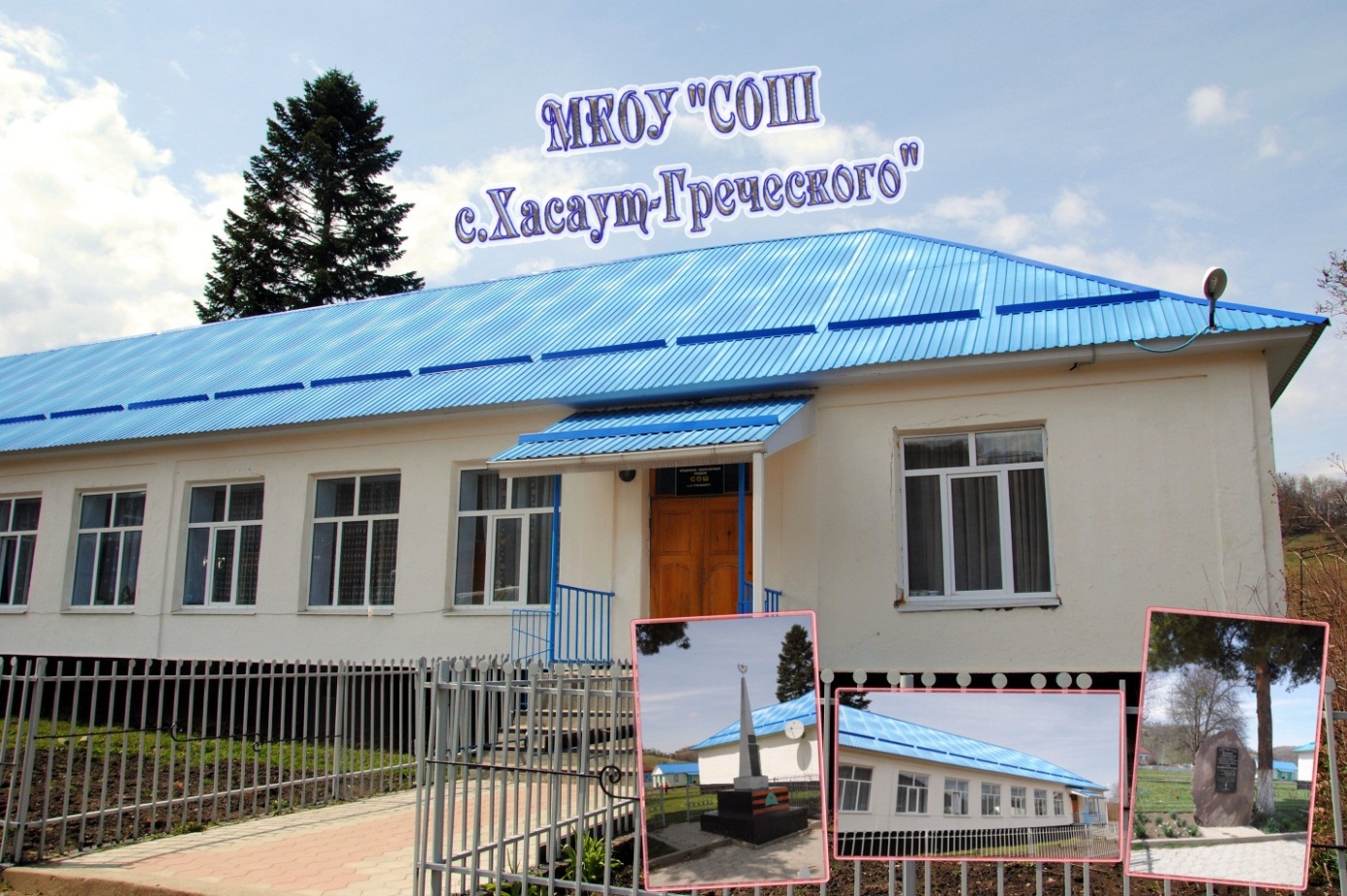 с. Хасаут-ГреческоеСтруктура.
Пояснительная записка:цель программызадачи  Этапы реализации программы:                  1 этап (июнь 2021г – ноябрь 2021 г.)этап (декабрь 2021 г.)Аналитико – прогностическое обоснование Основные мероприятия по реализации программыМеханизм управления программой работы с обучающимися, имеющими низкую учебную мотивациюОжидаемые результаты реализации программы.Исполнители.«Дорожная карта» по реализации программы.  Пояснительная записка        В определении задач развития современного образования и его реформирования приоритетное место занимают вопросы обеспечения его качества. Качество образования - это комплекс характеристик образовательного процесса, определяющих последовательное и практически эффективное формирование компетентности и профессионального сознания. Достижение качества образования требует целенаправленного управления качеством образования, что подтверждает статья 28 Федерального Закона от 29.12.2012 № 273 – ФЗ «Об образовании в Российской Федерации».       Управление качеством образования в школе - это есть постановка целей образования и определение путей их достижения; организация образовательного процесса и мотивация его участников на качественный труд; контроль, как процесса выявления отклонений от целей, так и мониторинга – системы отслеживания изменений в развитии; анализ результатов. На повышение качества образования направлены усилия педагогического коллектива. Однако существует противоречие: подобные усилия во многих случаях не приводят к ожидаемым результатам, и качество образования остается невысоким.      Одной из причин снижения качества образования в школе является неэффективная работа с учащимися с низкой учебной мотивацией. Поэтому объективной потребностью образовательной организации является наличие системной работы с учащимися с низкой учебной мотивацией.     Система деятельности с учащимися с низкой учебной мотивацией включает в себя разработку нормативно-правовой базы образовательного учреждения по данной проблеме, модель психолого-педагогической поддержки учащихся с низкой учебной мотивацией, кадровые ресурсы образовательного учреждения, имеющих соответствующий	уровень квалификации и опыт работы с данной категорией учащихся, мониторинг и диагностику.Цель программы: организовать деятельность участников образовательных отношений по обеспечению успешного усвоения основной образовательной программы основного общего образования учащимися, имеющими низкую учебную мотивацию.Задачи: - создать условия для эффективного обучения и развития обучающихся с низкими учебными возможностями, освоения базовых программ (управленческая задача);- обеспечить психологический комфорт обучающихся, ситуацию успеха;- формировать позитивную учебную мотивацию;- реализовать дифференцированный подход в педагогическом общении и деятельности на уроке и во внеклассной работе;- сформировать умения и навыки учебной деятельности у обучающихся с низкими возможностями, развивать навыки самообучения, самовоспитания, самореализации;- составить индивидуальную программу для слабоуспевающих учащихся с учетом пробелов знаний и личностных особенностей.- отслеживать динамику развития слабоуспевающих обучающихся.Этапы реализации программы1 этап 1. Организационный этап (май 2021г. – июнь 2021 г.) Создание и введение в деятельность школы программы:  «Работа  с учащимися с низкой учебной мотивацией»2. Технологический (основной) этап (июнь 2021г. – декабрь 2021 г.)Отработка методов, приемов, критериев, управленческих подходов в реализации  программы: «Работа  с учащимися с низкой учебной мотивацией»»          2 этап Рефлексивный (обобщающий) этап (декабрь 2021 г.)АНАЛИТИКО-ПРОГНОСТИЧЕСКОЕ ОБОСНОВАНИЕ ПРОГРАММЫАнализ качества знанийСледует отметить, что за последние 3 года в школе успеваемость оставалась на стабильно высоком уровне (100%).  Качество знаний учащихся остаётся стабильно высоким в начальной школе. Резкое падение качественной успеваемости учащихся происходит при переходе  из начальной школы в средние классы.Таким образом, говоря об актуальности изучаемого вопроса, нужно отметить, что при разработке плана работы с учащимися, имеющими низкую мотивацию к учёбе, внимание в первую очередь необходимо обратить на 4-9 классы.Анализ уровня мотивации учащихся     Диагностика, осуществляемая с применением анкет, вопросов, диагностических срезов и специально разработанных заданий для определения уровня учебной мотивации учащихся. (по Н.Г. Лускановой № 138 от 07.06.1985) показала следующие результаты: Проведенный анализ показывает, что уровень мотивации учащихся начальной школы  на высоком уровне. У учащихся 5-9 классов самая низкая мотивация, что связано:С переходом учащихся 4 класса в среднее звено (адаптационный период);С психофизиологическими особенностями подросткового возраста.            Увеличение уровня мотивации у учащихся 10-11 классов обусловлено необходимостью в выборе профессии.Анализ факторов внешней средыАдминистрация и педагогический коллектив школы провели анализ, который помогает выявить положительные и отрицательные факторы внешней среды, влияющие на учебную мотивацию школьников.3.3 Перспективы повышения учебной мотивации школьниковВывод: анализ определяет основные аспекты повышения учебной мотивации. Необходимо создать условия для оптимального сочетания индивидуальных возможностей обучающихся с возможностями школы для вовлечения учащихся в активную образовательную деятельность.Основные мероприятия по реализации программы5.Механизм управления программой работы с обучающимися, имеющими низкуюучебную мотивациюУправление реализацией программы предполагает создание специальной организационной структуры для осуществления управленческих функций согласно принятому распределению зон ответственности, в которую входят представители субъектов образовательного процесса. Руководитель ОО обеспечивает продвижение реализации программы, ведет диалог с членами коллектива в зоне их ответственности, создает условия для повышения мотивации школьников. Осуществляет деятельность по финансовому обеспечению реализации программы (использование бюджетных средств; привлечение внебюджетных ресурсов). Педагогический совет рассматривает вопросы педагогического и методического руководства образовательной деятельностью, проведения промежуточной аттестации, определяет условный перевод учащихся, имеющих академическую задолженность, решает вопросы оставления на повторный год обучения.Заместитель руководителя ОО по учебной работе собирает и анализирует информацию о результатах учебной деятельности школьников с низкой учебной мотивацией, определяет совместно с методическими объединениями учителей ближайшие и перспективные цели по повышению мотивации школьников, помогает разработать индивидуальные образовательные траектории для учащихся с низкой мотивацией. Организует контроль за выполнением учебных планов, программ. Способствует развитию познавательных потребностей, способностей, интеллектуального, духовного потенциала личности. Создает педагогически обоснованную и социально значимую систему внеклассной и внешкольной воспитательной работы, направленную на организацию здорового образа жизни, профилактику асоциального поведения детей и подростков, самоопределение и саморазвитие личности учащегося. Оказывает методическую помощь классным руководителям в организации воспитательной работы. Методическое объединение школы рассматривает вопросы повышения учебной мотивации школьников на заседаниях, развивает творчество и инициативу учителей по улучшению качества образования, организует работу по самообразованию учителей. Посещает учебные занятия в рамках предметных объединений и анализирует их с целью выявления положительного опыта работы с низкомотивированными учащимися. Разрабатывает дифференцированные контрольные работы для проведения промежуточной аттестации. Анализирует результаты образовательной деятельности по повышению мотивации школьников.6.ОЖИДАЕМЫЙ  РЕЗУЛЬТАТ  РЕАЛИЗАЦИИ ПРОГРАММЫПосле реализации программы работы с обучающимися, имеющими низкую учебную мотивацию, в образовательной деятельности произойдут следующие изменения:Повышение  уровня  мотивации к обучению и целенаправленной познавательной деятельности учащихся на  30%;Повышение уровня ЗУН учащихся, повышение качества знаний учащихся на  6-8%;Повышение  уровня предметных и метапредметных результатов учебной деятельности по итогам промежуточной аттестации внедрение новых образовательных технологий на 15%;Увеличится  число обучающихся, занимающихся в кружках и секциях дополнительного образования на 30%;Увеличится число участников, призеров, победителей олимпиад и конкурсов на 15%.7. Исполнители:  Н.И.Кузьминов-директор школы; З.Х.Кипкеева - заместитель директора по УР;              М.Х. Кипкеева-педагог- психолог; Учителя-предметники.              Классные-руководители. Управление реализацией программы осуществляется директором школы.8.«Дорожная карта» по реализации программы антирисковых мер по направлению «Низкая учебная мотивация обучающихся».Рассмотренона заседании Педагогического советапротокол № 4 от 21.05.2021 г.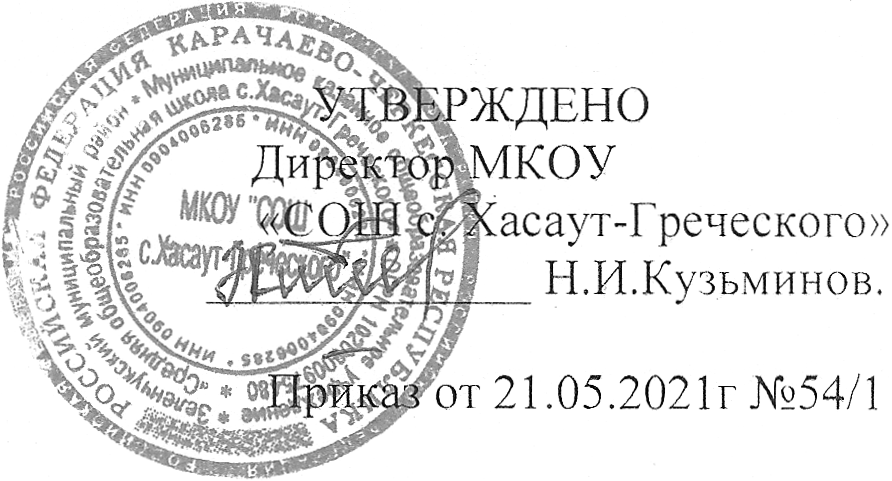 Учебный годУспеваемость (%)Качество знаний  (%)2018-2019 уч.год100932019-2020 уч.год100932020-2021 уч.год10081Учебный годНачальная школаОсновная школаСредняя школа2018-2019 уч.год9590952019-2020 уч.год9590952020-2021 уч.год887778 Классы  Уровень мотивации (%) Уровень мотивации (%) Уровень мотивации (%) Классы Высокий Средний Низкий 1 -4 классы5035155-9 классы20453510-11классы304822ФакторыФакторыПоложительныеОтрицательныеЛичностный результат образовательнойдеятельности определяют ФГОСПовышение спектра индивидуальныхобразовательных возможностей обучающегося ограничено материальными возможностями школы и родителейРазвитие олимпиадного и конкурсного движения, системы  дополнительного образованияОтсутствие целеполагания,жизненных ориентиров в семье и социальном окружении школьникаСильные стороныСлабые стороныБлагоприятные возможностиРискиСозданы условия для выполнения требований к реализации основной образовательной программыНедостаточное материально- техническое оснащение образовательной деятельности современнымоборудованиемУлучшение материально- технического обеспечения образовательной деятельностиИзменение социально- экономической ситуацииНаличие программы внутренней системы оценки качестваобразованияНевысокие результаты успеваемости учащихсяи результаты ВПР,отсутствие  индивидуальных образовательных траекторийПовышение качества образования, мотивации к учебнойдеятельности через усиление контроля и диагностикиНедостаточная подготовленность кадровСодержаниеПланируемый результатСрокиОтветственныйРабота с учащимися, имеющими низкую учебную мотивациюРабота с учащимися, имеющими низкую учебную мотивациюРабота с учащимися, имеющими низкую учебную мотивациюРабота с учащимися, имеющими низкую учебную мотивациюПротестировать учащихся с целью формирования банка данных учащихся с низкой учебной мотивациейБанк данных учащихся с низкой учебной мотивациейМай 2021гСентябрь 2021гНоябрь2021 гПедагог ­ психологРазработать индивидуальные образовательные траектории для учащихся с низкой учебной мотивациейСпланировать работу с учащимисяМай 2021гСентябрь 2021гНоябрь2021 гУчитель - предметник, классный руководительПомочь сформировать портфолио учащимся с низкой мотивацией Получить объективную информацию об успехах учащегосяМай 2021гсентябрь 2021гНоябрь2021 гКлассный руководительПроконтролировать объем домашних заданийВыявить соответствие объема заданий требованиям СанПиНМай 2021гсентябрь 2021гНоябрь2021 гЗаместитель директора по УРОрганизовать контроль усвоения знаний учащихся по отдельным темам, разделамВыявить темы, которые учащийся не освоил, и причины их неусвоенияМай 2021гсентябрь 2021гНоябрь2021 гЗаместитель директора по УРПровести психологические тренинги по диагностике тревожности и снижению уровня тревожности учащихся Выявить причины школьной тревожности Май 2021гСентябрь 2021гНоябрь2021 гПедагог ­ психологОрганизовать воспитательную работу через систему внеурочной деятельности, дополнительного образованияВыявить интересы учащихся с низкой учебной мотивацией и привлечь их к занятиям по интересам Июнь 2021 гсентябрь 2021 гноябрь 2021 гПедагог-организатор, классный руководительОрганизовать отдых учащихся в каникулярное времяСпланировать досуговую деятельность учащихся Июнь 2021 г,октябрь 2021 г,декабрь 2021 гПедагог-организатор, классный руководительРабота с педагогическими работникамиРабота с педагогическими работникамиРабота с педагогическими работникамиРабота с педагогическими работникамиПроконтролировать качество преподавания учебных предметов через посещение занятий Выявить затруднения, препятствующие усвоению материала учащимися с низкой мотивациейМай 2021гСентябрь 2021гНоябрь2021 гЗаместитель директора по УРПроконтролировать качество проверки рабочих и контрольных тетрадей учащихсяВыявить темы, которые учащийся не освоил и причины неусвоенияМай 2021г,сентябрь 2021г,ноябрь2021 г.Заместитель директора по УРПровести совещание при директоре с целью выявления проблем неуспеваемости отдельных учащихся  Определить план работы с учащимися, имеющими низкую мотивацию Май 2021г,сентябрь 2021г,ноябрь2021 г.Заместитель директора по УРПроконтролировать качество оценивания учащихся с низкой мотивациейПолучить объективную информацию о системе оценивания учащихся Май 2021г,сентябрь 2021г,ноябрь2021 г.Заместитель директора по УРПроконтролировать качество домашних заданийВыявить причины невыполнения заданийМай 2021г,сентябрь 2021г,ноябрь2021 г.Заместитель директора по УРПроанализировать, как педагог контролирует предварительные итоги успеваемости классаВыявить учащихся с низкой мотивацией по предметам учебного планаМай 2021г,сентябрь 2021г,ноябрь2021 г.Заместитель директора по УРПроконсультировать молодых учителей, вновь прибывших учителей, работающих с учащимися с низкой учебной мотивациейВыяснить проблемные места при обучении немотивированных учащихся Май 2021гСентябрь 2021гНоябрь2021 г Заместитель директора по УР, 
педагог­психологОрганизовать мастер­классы, практикумы для освоения педагогических технологий, повышающих учебную мотивацию школьниковПовысить профессиональную грамотность учителей в работе с учащимися, имеющими низкую мотивациюСентябрь 2021гНоябрь2021 гЗаместитель директора по УРРабота с родителями учащихсяРабота с родителями учащихсяРабота с родителями учащихсяРабота с родителями учащихсяПровести консультации с родителями учащихся с низкой учебной мотивациейВыявить затруднения, препятствующие усвоению материала учащимися с низкой мотивациейМай 2021гСентябрь 2021гНоябрь2021 гЗаместитель директора по УР, классный руководительОрганизовать родительские собрания по вопросам психологических и возрастных особенностей учащихся, ответственности родителей за воспитание и обучение детейПовысить ответственность родителей за воспитание и обучение детейМай 2021гСентябрь 2021гНоябрь2021 гКлассный руководитель, педагог ­ психологПривлечь родителей к участию в общешкольной деятельностиПовысить ответственность родителей за воспитание и обучение детейПостоянно Классный руководительОрганизовать участие родителей в разработке индивидуальной образовательной траектории для учащегося с низкой мотивациейПовысить ответственность родителей за воспитание и обучение детейМай 2021гСентябрь 2021гНоябрь2021 гКлассный руководительПовышение эффективности управленияПовышение эффективности управленияПовышение эффективности управленияПовышение эффективности управленияПодготовить педагогический совет по повышению качества образованияСпланировать проведение педагогических советовМай 2021 гАвгуст 2021 гОктябрь 2021 гЗаместитель директора по УРВключить в положение о внутренней системе оценки качества образования раздел о работе с учащимися, имеющими низкую учебную мотивациюСпланировать образовательную деятельность Август 2021 г Заместитель директора по УРПроконтролировать формирование фонда оценочных средств для проведения текущего контроля успеваемости и промежуточной аттестацииВыявить наличие оценочных средств с разным уровнем сложностиМай 2021г,сентябрь 2021г,ноябрь2021 г.Заместитель директора по УРОценить материально­техническое и информационное обеспечение образовательной деятельностиВыявить наличие необходимых условий для комфортного образованияМай 2021 гАвгуст 2021 гЗаместитель директора по УРВыявить потребности учащихся для развития их творческих возможностей Спланировать систему внеурочной деятельности, дополнительного образованияМай 2021г,сентябрь 2021г,ноябрь2021 г.Заместитель директора по УРПроконтролировать качество ведения учителем школьной документацииВыявить риски при обучении школьников с низкой учебной мотивациейПостоянно Заместитель директора по УРПроанализировать, как формируются универсальные учебные действия (УУД) на уроках и внеурочной деятельностиВыявить использование кодификаторов УУД при разработке метапредметных контрольных работОктябрь 2021 гЗаместитель директора по УРОрганизовать персональный контроль педагогов, у которых низкий уровень оценочных показателейВыявить возможные риски при обучении школьников с низкой учебной мотивациейПостоянно Заместитель директора по УРОрганизовать психолого­педагогическую и социальную поддержку учащихся с низкой учебной мотивациейРазработать план психолого­педагогической и социальной поддержки учащихсяМай 2021г,сентябрь 2021г,ноябрь2021 г.Педагог ­ психологПроанализировать уровень сформированности социальных компетенций учащихся с низкой мотивациейВыявить формирование ценностно­смысловых и моральных норм, межличностных отношений в ученическом коллективеМай 2021г,сентябрь 2021гЗаместитель директора по УР, 
педагог ­ психологПроанализировать уровень мотивации учащихсяВыявить готовность к самообразованиюМай 2021г,август 2021г,ноябрь2021 г.Заместитель директора по УР, педагог ­ психологОрганизовать учет достижений планируемых результатов учебной деятельностиПолучить объективную информацию о результативности учебной деятельности, в том числе об участии школьников в учебных исследованиях и проектахПостоянно Заместитель директора по УРОрганизовать учет достижений в разных видах деятельности (социальной, трудовой, коммуникативной, физкультурно­оздоровительной и др.) учащихся с низкой мотивациейПолучить информацию об участии школьников с низкой мотивацией в спортивных мероприятиях, выставках, конкурсах, концертах и др.Постоянно Заместитель директора по УР, классный руководительЗадачаМероприятиеСроки реализацииОтветствен-ные Участники1.Провести диагностику уровня сформированности учебной мотивации у обучающихся 1-11 классов, выявить ведущие учебные мотивы.Проведение диагностики уровня учебной мотивации обучающихся 1-11 классов, выявление ведущих учебных мотивов.  Май 2021г,сентябрь 2021г,ноябрь2021 г.Педагог-психолог Классные руководителиПедагог-психолог2.Провести аудит программ курсов внеурочной деятельности; оценить охват учащихся внеурочной деятельностью по пяти направлениям: спортивно-оздоровительное, духовно-нравственное, социальное, общеинтеллектуальное, общекультурное, а также кружков и секций.Проведение аудита программ курсов внеурочной деятельности.Май 2021г,сентябрь 2021г,ноябрь2021 г.Заместитель директора по УРПедагогичес-кие работники.3.Провести педагогический совет, общешкольное мероприятие : «Все в твоих руках», родительское собрание, групповые занятие с элементами тренинга с детьми, показавшими низкий уровень учебной мотивации.1.Проведение педагогического совета «Как учителю работать с неуспевающим учеником: теория и практика рефлексивно-деятельностного подхода».Май-июнь-2021 г.Заместитель директора по УР, руководители ШМО. Члены педагогичес-кого совета3.Провести педагогический совет, общешкольное мероприятие : «Все в твоих руках», родительское собрание, групповые занятие с элементами тренинга с детьми, показавшими низкий уровень учебной мотивации.2.Проведение общешкольного мероприятия «Все в твоих руках», способствующего повышению учебной деятельности.В течение 2021г.Классные руководителипедагог-психолог.Классные руководители педагог-организатор, учащиеся.3.Провести педагогический совет, общешкольное мероприятие : «Все в твоих руках», родительское собрание, групповые занятие с элементами тренинга с детьми, показавшими низкий уровень учебной мотивации.3.Проведение мотивации школьников родительского собрания «20 подсказок, как повышать родителям учебную мотивацию школьников.2.Сентябрь-октябрь 2021 гЗаместитель директора по УР,педагог-психолог,председатель родительского комитета. Классные руководители педагог-организатор, Педагог-психолог, учащиеся3.Провести педагогический совет, общешкольное мероприятие : «Все в твоих руках», родительское собрание, групповые занятие с элементами тренинга с детьми, показавшими низкий уровень учебной мотивации.4.Проведение 3 групповых занятий педагога-психолога с элементами тренинга «Мотивация к учению» с детьми, показавшими низкий уровень учебной мотивации.Май 2021г,сентябрь 2021г,ноябрь2021 г.Педагог-психологУчащиеся, показавшие низкий уровень учебной мотивации4.Реализация индивидуальных образовательных потребностей обучающихся. Повышение мотивации при изучении отдельных предметов.  Организация участия обучающихся в онлайнолимпиа-дах по предметам.30 мая 2021 г, далее до конца 2021 гЗаместитель директора по УРУчителя-предметники